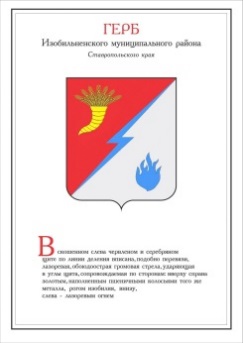 ДУМА ИЗОБИЛЬНЕНСКОГО городского округаСТАВРОПОЛЬСКОГО КРАЯПЕРВОГО СОЗЫВАРЕШЕНИЕ17 августа 2018 года                  г. Изобильный                                      №163О прогнозном плане (программе) приватизации муниципального имущества, находящегося в собственности Изобильненского городского округа Ставропольского края, на 2019 годВ соответствии с Федеральным законом от 21 декабря 2001 года                 №178-ФЗ «О приватизации государственного и муниципального имущества», пунктом 29 части 2 статьи 30, частью 4 статьи 45 Устава Изобильненского городского округа Ставропольского края, Положением о приватизации муниципального имущества Изобильненского городского округа Ставропольского края, утвержденным решением Думы Изобильненского городского округа Ставропольского края от 29 июня 2018 года №146Дума Изобильненского городского округа Ставропольского края РЕШИЛА:1. Утвердить прогнозный план (программу) приватизации муниципального имущества, находящегося в собственности Изобильненского городского округа Ставропольского края, на 2019 год согласно приложению.2. Контроль за выполнением настоящего решения возложить на комитет Думы Изобильненского городского округа Ставропольского края по вопросам управления собственностью городского округа, промышленности, транспорта, связи и коммунального хозяйства.3. Настоящее решение вступает в силу со дня его принятия и подлежит официальному опубликованию. Председатель ДумыИзобильненского городского округа Ставропольского края                                                                           А.М. РоговПрогнозный план (программа) приватизации муниципального имущества, находящегося в собственности Изобильненского городского округа Ставропольского края, на 2019 год1. Общие положения1.1. Прогнозный план (программа) приватизации муниципального имущества, находящегося в собственности Изобильненского городского округа Ставропольского края, на 2019 год (далее – Прогнозный план) разработан в соответствии с федеральными законами от 29 июля 1998 года №135-ФЗ «Об оценочной деятельности в Российской Федерации», от 21 декабря 2001 года №178-ФЗ «О приватизации государственного и муниципального имущества», Уставом Изобильненского городского округа Ставропольского края, Положением о приватизации муниципального имущества Изобильненского городского округа Ставропольского края, утвержденным решением Думы Изобильненского городского округа Ставропольского края от 29 июня 2018 года №146.1.2. Основными целями реализации настоящего Прогнозного плана являются:повышение эффективности управления муниципальной собственностью Изобильненского городского округа Ставропольского края (далее - муниципальная собственность);мобилизация доходов в бюджет Изобильненского городского округа Ставропольского края (далее – бюджет городского округа);оптимизация использования и недопущение ухудшения муниципального имущества, находящегося в собственности Изобильненского городского округа Ставропольского края (далее – муниципальное имущество);снижение бремени расходов по содержанию объектов муниципальной собственности Изобильненского городского округа Ставропольского края;обеспечение планомерности процесса приватизации.1.3. В течение действия Прогнозного плана в перечень имущества, предлагаемого к приватизации, могут вноситься изменения с учетом работы по оптимизации структуры муниципальной собственности.2. Задачи приватизации муниципального имущества2.1. Приватизация муниципального имущества направлена на решение следующих задач:повышение эффективности использования муниципальной собственности;оптимизация структуры муниципальной собственности;рациональное пополнение доходов бюджета городского округа;уменьшение расходов бюджета городского округа на управление муниципальным имуществом;проведение предпродажной подготовки с привлечением оценщиков.3. Перечень муниципального имущества, предлагаемого к приватизации в 2019 годуПриложениек решению Думы Изобильненского городского округа Ставропольского краяот 17 августа 2018 года №163Наименование объектанедвижимости,индивидуализирующиехарактеристики,местоположениеСрокиприватизацииСпособприватизацииПрогнозпоступления вбюджет городского округа доходов от приватизации(тыс. руб.)Нежилое помещение с кадастровым номером 26:06:121809:924, общей площадью 68,60 кв. м., расположенное в многоквартирном доме по адресу: Ставропольский край, Изобильненский район,город Изобильный,поселок Газопровода, 22а;регистрация правасобственности 17.07.2018№26:06:121809:924-26/006/2018-2II-III квартал2019 годапродажа на аукционе 500,80Нежилое помещение (помещение подвала) с кадастровым номером26:06:000000:3966,общей площадью 87,80 кв. м.,расположенное в многоквартирном доме по адресу: Ставропольский край, Изобильненский район,город Изобильный,поселок Газопровода, 22а;регистрация права собственности 25.07.2018№26:06:000000:3966-26/006/2018-3                           II –III квартал2019 годапродажа на аукционе 640,00